VLÁDA SLOVENSKEJ REPUBLIKYNÁVRHUZNESENIA  VLÁDY  SLOVENSKEJ  REPUBLIKYč. ...z ...k návrhu Národného akčného plánu pre zelené verejné obstarávanie v Slovenskej republike na roky 2016 - 2020 Číslo materiálu:               /2016Predkladateľ:              minister životného prostredia SRVládaA.	schvaľuje	A.1.	Národný akčný plán pre zelené verejné obstarávanie v Slovenskej republike na roky 2016 - 2020 B.	ukladá		ministrovi životného prostredia	B.1.	plniť aktivity, zamerané na dosiahnutie strategického cieľa Národného akčného		plánu pre zelené verejné obstarávanie v Slovenskej republike na roky 2016 - 2020	v zmysle harmonogramu opatrení národného akčného plánu (tabuľka 2).	B.2.	v spolupráci s ostatnými ministrami a predsedami ústredných orgánov štátnej správy SR predkladať na rokovanie vlády SR pravidelné informatívne materiály Informácia o implementácii Národného akčného plánu pre zelené verejné obstarávanie v Slovenskej republike na roky 2016 - 2020 za aktuálny rok.		do 30. júna  každoročne do roku 2021.         B.3.   spolupracovať s Ministerstvom vnútra Slovenskej republiky a Úradom pre verejné obstarávanie na zefektívňovaní procesov verejného obstarávania.         v zmysle harmonogramu opatrení národného akčného plánu (tabuľka 2).	ministrom      	predsedom ústredných orgánov štátnej správy SR 	B.4.	uplatňovať princípy zeleného verejného obstarávania v rámci svojej pôsobnosti		každoročne do roku 2020.    	B.5.	spolupracovať na plnení úloh, obsiahnutých v harmonograme opatrení Národného akčného plánu  pre zelené verejné obstarávanie v Slovenskej republike na roky 2016 - 2020           v zmysle harmonogramu opatrení národného akčného plánu (tabuľka 2).C.	odporúča		predsedom samosprávnych krajov          predsedovi Združenia miest a obcí Slovenska	C.1.	uplatňovať princípy zeleného verejného obstarávania v rámci svojej pôsobnosti 		každoročne do roku 2020.	C.2.	spolupracovať na plnení úloh, obsiahnutých Harmonograme opatrení Národného akčného plánu pre zelené verejné obstarávanie v Slovenskej republike na roky 2016 - 2020		v zmysle  harmonogramu opatrení národného akčného plánu (tabuľka 2).         C.3.  spolupracovať s ministerstvom životného prostredia na vzdelávaní obstarávateľov a verejných obstarávateľov na úradoch samosprávnych krajov a nimi riadených organizácií a na mestských úradoch                  každoročne do roku 2020.Vykonajú:	minister životného prostredia;		ministri;		predsedovia ústredných orgánov štátnej správy SR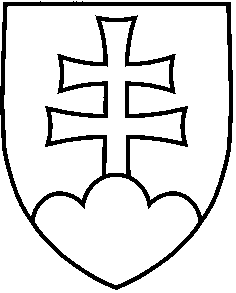 